Турнир знатоков русского языка. 3-й классЦели и задачи:проверить знания уч-ся по русскому языку в игровой форме;формирование положительной мотивации изучения предмета, воспитание любви к родному языку.развивать сообразительность, находчивость, общий кругозор учащихся;совершенствовать умение учащихся видеть тесные взаимосвязи между разделами русского языка через повторение;повышение интереса к учебно-познавательной деятельности, к предмету;воспитание чувства товарищества, взаимоуважения;толерантного отношения друг к другу;формирование умения работать в команде, сотрудничать;формировать у ребёнка умение организовать взаимосвязь своих знаний и упорядочить их.Воспитывать: чувство коллективизма, взаимовыручки, сопереживания.Формы работы: коллективная, индивидуальная, групповая.Ожидаемый результат деятельности учащихся:Активный интерес учащихся к приобретаемым знаниям, полученным ими в совместной творческой, исследовательской и практической работе.Положительное влияние воспитательной информации, выходящей за рамки стандартных учебников, воспитание гуманного отношения к окружающим.Использование средств Интернета в целях получения новых знаний.Приобретение коммуникативных навыков.Развитие способностей адекватного представления результатов своей работы.Формирование на более высоком уровне общеучебных навыков.Развитие речи и обогащение словаря.Оборудование: портреты русских писателей, гонг, учебные плакаты по русскому языку, карточки с заданиями для команд, компьютер, проектор, протокол турнира (для жюри), орфографические словари, черновики для участников.ХОД МЕРОПРИЯТИЯВедущий. Здравствуйте, уважаемые гости, здравствуйте, уважаемые участники нашего турнира! Сегодня турнир посвящен великому русскому языку. Оружие соперников не меч и стрелы, не кулаки и пистолеты, а светлый ум, быстрая реакция, хорошая память и командный дух.Материалы к мероприятиюИтак, главный гость сегодня – его величество русский язык.Много языков на свете разныхМного языков на свете разных -
Выучить их все не смог бы я,
Все они по-своему прекрасны,
В каждом есть изюминка своя.Говорят в Париже по-французски,
По-немецки говорит Берлин;
Мне же дорог мой, привычный, русский,
Для меня родной лишь он один.Мелодичный, гибкий и певучий,
С детства он меня очаровал,
И не зря великим и могучим
Наш язык Тургенев называл.Развиваясь быстро, динамично,
Впитывая разные слова.
Новое воспринимал отлично,
Но и мудрость предков в нём жива.Да и только нашей, русской речью
Можно Русь привольную воспеть!
Будет жить язык наш русский вечно
И не сможет, верю, умереть!Гаснет устная словесностьГаснет устная словесность,
Разговорная краса;
Отступают в неизвестность
Речи русской чудеса.Сотни слов, родных и метких,
Сникнув, голос потеряв,
Взаперти, как птицы в клетках,
Дремлют в толстых словарях.Ты их выпусти оттуда,
В быт обыденный верни,
Чтобы речь – людское чудо –
Не скудела в наши дни.Великий и могучий 
Он и могучий,
Он и набатный,
Сладкопевучий,
И громораскатный!Он величавый,
Он и стозвонный,
Гибкокурчавый
Но непреклонный!Он поразительный!
И поражающий!
Так изумительно
Многовмещающий!Все, кто на нем изъясняться привык,
Любят чудесный наш русский язык!Представляем участников...Команда «Умники»Русский знать на пять хотим 
Всех сегодня победим!Команда «Союзики»..Друзья, прекрасен наш союз 
Победе мы откроем шлюз!Команда «Синоним».Мы зовём себя "Синоним" 
Всех соперников мы сломим!!!Команда «Глагол».Русский - это не футбол 
Но и здесь забьём мы гол!Правила игры:1. Количество игроков в каждой команде – по...человек.2. Ведущий читает вопрос. Командам дается время на обсуждение ответа. Команды могут начать обсуждение или попытаться дать ответ досрочно. Ответ должен быть аргументированным. В случае неправильного (неполного) ответа команды имеют право ответить переходит к команде соперников, которой дается время на обсуждение до истечения заданного времени. За правильный ответ команда получает 1 балл.3. В случае если в течение заданного времени ни одна из команд не дает правильного ответа, то стоимость следующего вопроса возрастает на 1 балл.4. В случае фальстарта команда пропускает право ответа, право ответа передается другой команде.5. Сигнальную карточку поднимает только капитан, он же и назначает того, кто будет отвечать.6. За ходом игры следит жюри – «суд арбитров». Жюри принимает решение о начислении балла команде в случае неполного или не совсем точного ответа, следит за подсказками со стороны зрителей, оглашает счет.7. Если со стороны болельщиков будут замечены нарушения, жюри вправе снять балл со счета команды.Представляем жюри…Ведущий. А сейчас несколько советов всем участникам:- Не говори гоп, пока не перепрыгнешь.- Звону много, а толку мало.- Ум и сердце в работу вложи,- Каждой секундой в труде дорожи.- Не спеши языком, торопись делом.«Разминка»1. Назовите главные члены предложения. (Подлежащее, сказуемое)2. Назовите второстепенные члены предложения. (Определение, дополнение, обстоятельство)3. Назовите буквы, обозначающие глухие непарные согласные звуки. (Ц(цэ), Ч(че), Х(ха), Щ(ща).)4. Назовите лишнее слово в данном ряду: диво, удивлять, диван, дивный. (Лишнее слово «диван», остальные однокоренные слову «диво») 5. Назовите виды предложений по интонации. (Восклицательное, невосклицательное).6. Назовите виды предложений по цели высказывания. (Повествовательное, вопросительное, побудительное)7. Когда в словах пишется твёрдый знак? (Твёрдый знак пишется между приставкой и корнем, если приставка заканчивается на согласный, а корень слова начинается с гласного.)8. Какие части речи в предложении могут быть сказуемым? (Глагол, имя существительное, имя прилагательное)9. Сколько звуков слове «пою», какие? (4)10. Сколько согласных звуков в слове «союз», какие? (3)11. Сколько всего согласных звуков в названии нашей страны, какие? (Россия 3)12. Сколько звуков слове «язык», какие? (5)13. Назовите все гласные звуки русского языка. (Их 6: а, о, у, э, и, ы)14. Какой частью речи может быть слово «печь»? (Именем существительным, глаголом)15. Назовите синоним слову «финал». (Конец)16. Найдите лишнее слово в ряду: дом, дома, домик, домом. («Домик» лишнее, т.к. родственное, остальные – изменения формы слова)1 Конкурс «Отгадай слово»Приложение 1(Из предложенных морфем соберите слов. Будьте внимательны! Правильно выделяйте морфемы!)1.Корень из слова СКАЗКА, 
Суффикс, что в слове ИЗВОЗЧИК, 
Приставка в слове РАСХОД, 
Окончание в слове ДОМ. 
(рассказчик)2.Корень в слове ВЯЗАТЬ, 
Приставка в слове ЗАМОЛЧАТЬ, 
Суффикс в слове СКАЗКА, 
Окончание в слове РЫБА. 
(завязка)3.Корень в слове СНЕЖИНКА, 
Приставка в слове ПОДЪЕЗЖАЛ, 
Суффикс в слове ЛЕСНИК, 
Окончание в слове СТОЛ. 
(подснежник)4.Его корень в слове «дороженька», 
приставка в слове «попрыгать», 
суффикс в слове «лесник»,
окончание, как у слова «заяц». 
(Подорожник)2 Конкурс «Собери текст»Приложение 2(Строки текста перепутались, пронумеруй правильно строки и собери текст стихотворения, вам помогут признаки текста)И папа разбудил нас с петухами.
На электричке - час, потом пешком. Вспотели!
Корзинки взяв надели сапоги
Дошли до леса - кушать захотели.
Попили чай, грибы пошли искать
Нашли их сразу - стали собирать.
Налили в термос чай, в пакетик - пироги.
Решили в лес пойти мы за грибами
Остановил нас папа - стал нас обучать.
Собрав корзинки три грибов съедобных
Поехали назад к себе домой.
Поганки это! Их долой! долой!Решили в лес пойти мы за грибами
И папа разбудил нас с петухами.
Корзинки взяв надели сапоги
Налили в термос чай, в пакетик - пироги.
На электричке - час, потом пешком. Вспотели!
Дошли до леса - кушать захотели.
Попили чай, грибы пошли искать
Нашли их сразу - стали собирать.
Остановил нас папа - стал нас обучать.
Поганки это! Их долой! долой!
Собрав корзинки три грибов съедобных.
Поехали назад к себе домой.3 Конкурс «Фразеологизмы»Приложение 3(Прочитайте текст в котором используются фразеологизмы. Сколько их? Посчитайте и укажите количество)Поспешишь – людей насмешишь.Однажды Вова проснулся ни свет ни заря, оделся на скорую руку и сломя голову побежал в школу. А там ещё никого нет. Вова слонялся без дела, носился как угорелый по коридорам, ещё до занятий очень устал. На уроке он считал ворон, ничего не слышал и не видел. У доски он молчал как воды в рот набрал.Учитель говорит: «Ты что, язык проглотил?» Все засмеялись. В дневнике у Вовы появилась двойка. Нечего теперь лить слёзы и реветь белугой, надо засучив рукава исправлять положение. (10)4 Конкурс «Угадай фразеологизм»Приложение 4(По рисунку угадайте фразеологизм и объясните его значение)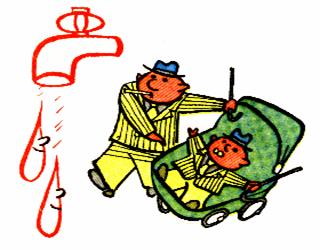 Как две капли – очень похожи.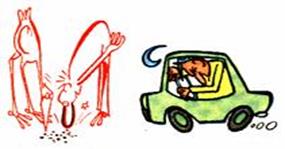 Клевать носом – дремать 
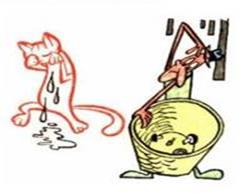  Кот наплакал – очень мало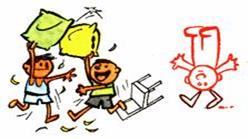 Ходить на голове – безобразничать5 Конкурс «Сказочники»(Прочитайте сказку, впишите нужные по смыслу фразеологизмы.)Приложение 5 Курочка рябаЖили-были дед да баба. И была у них курочка ряба. И вот однажды … снесла им курочка яичко. Да не простое, а золотое. Дед … бил-бил, не разбил. Баба …била-била, не разбила. А мышка неслась …. хвостом махнула, яичко упало и …. Бабка плачет …, у деда …, а мышке …. и …. Плачут старики, убиваются. А курочка кудахчет: “Не плачь баба, не плачь дед. Снесу я вам яичко … не золотое, а простое”.Слова для справок: в два счета, сломя голову, в три ручья, , вдребезги разбилось, ни с того ни с сего, глаза на мокром месте, изо всех сил, что есть мочи, хоть трава не расти, и в ус не дует.6 Конкурс «Словообразовательный»Приложение 6От корня слов так же, как и от дерева, идут новые ростки - однокоренные слова. Чьё дерево окажется ветвистее, та команда и получит наибольшее количество баллов. За одну минуту вам нужно образовать как можно больше однокоренных слов к слову «говор». За каждый правильный ответ (однокоренное слово) - 1 балл.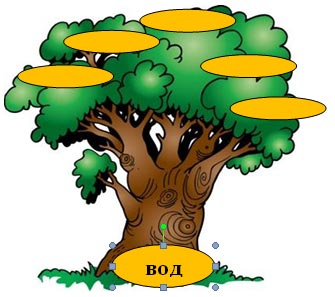 7 Конкурс «Транскрипция»Приложение 7Звонят во все колокола.(Сколько звуков [а] в данном предложении? Запиши предложение транскрипцией.)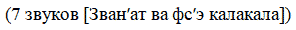 8 Конкурс «Учителя»Приложение 8Найди и исправь орфографические ошибки. Посчитай и укажи количество.Время лесных малышейПришло теплое лето. На лисной опушки распускаюца колоколчики, незабутки, шыповник. Белые ромашки пратягивают к сонцу свои нежные лепески. Вылитают из уютных гнёзд птинцы. У зверей взраслеет смена. Мидвежата старше всех. Они радились еще холодной зимой в берлоги. Теперь они послушно следуют за строгай матерью. Рыжые лесята весело играют у нары. А кто мелькает в сасновых ветках? Да это лофкие бельчята совершают свои первые высотные прышки. В сумерках выходят на охоту колючии ежата.
Не обижайте лесных малышей. Приходите в лес верными друзями.(По Н.Надеждиной)9 Конкурс «Синонимы»Приложение 9_1Приложение 9Заполните кроссворд, подобрав синонимы, и вы прочитаете центральное слово кроссворда:1) глядеть - …; 2) буря на море - …; 3) азбука - …; 4) умолять - …;5) отчизна - …; 6) наседка - …; 7) ненастный (день) - …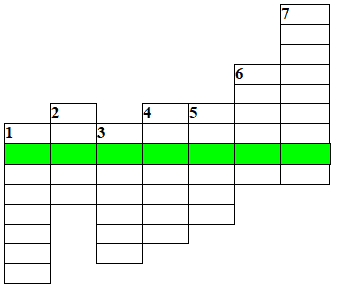 Учитель: Подошло время подвести итоги нашего познавательного турнира, пока жюри совещается, вспомним слова русских писателей о родном языке.
«Язык - инструмент, необходимо хорошо знать его, хорошо им владеть». Так писал Максим Горький.Владимир Луговской: «Относитесь к родному языку бережно и любовно. Думайте о нем, изучайте его, и вам откроется лицо безграничных радостей, ибо безграничны сокровища русского языка».Слово о словахСлова бывают разные –
То дельные, то праздные.
То честные, правдивые.
То льстивые, фальшивые.
Есть слово – утешение
И слово – удушение.
Есть трезвые и пьяные
Лукавые, туманные.
Есть чистые, алмазные,
А есть бесстыдно – грязные,
Одни помогут выпрямить,

Другие – душу вытравить.
Есть речь огнем горящая,
Есть тлением смердящая.
Слова высокой доблести
И самой низкой подлости…
Поэт, тебе назначено
Засеять душу зёрнами.
Так сей же не иначе, как
Чистейшими, отборными.
Не злыми, не блудливыми,
А добрыми, правдивыми.
Чтоб хлеб добросердечности
Давала нива вечности.Язык наш прекрасныйЯзык наш прекрасный –
Богатый и звучный,
То мощный и страстный,
То нежно-певучий.В нем есть и усмешка,
И мягкость, и ласка.
Написаны им
И рассказы, и сказки.Страницы волшебных,
Волнующих книг!
Люби и храни
Наш великий язык!